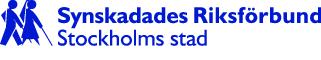 SRF Stockholms stadOrg.nr: 802008-2700Protokoll fört vid Synskadades Riksförbund Stockholms Stads årsmöte Datum:	Torsdag 17 mars 2022Plats:	Gotlandssalen, Gotlandsgatan 44 i StockholmTid:	kl. 18-21 Närvarande:	Se bilaga 1, ”Röstlängd och övriga närvarande”.§ 1 Mötets öppnandeFöreningens ordförande Kaj Nordquist hälsar alla varmt välkomna till årsmötet 2022.Kaj ser fram emot den vår som stundar och är mycket tillfreds med att pandemins restriktioner nu är borta. Föreningen kan nu genomföra fysisk verksamhet fullt ut igen i lokalerna.Han ser med oro på det krig som nu härjar i Ukraina. Synskadades Riksförbund har tagit ett initiativ till en insamling för att hjälpa de som bor i Ukraina. Mer information kommer om detta och hur vi kan visa vår solidaritet med synskadade i Ukraina.Kaj Nordquist förklarar därefter 2022 års årsmöte öppnat.§ 2 Upprättande av röstlängdPere Schröder ropar upp dem som registrerats som röstberättigade, samt övriga närvarande, totalt 47 röstberättigade medlemmar. Se bilaga 1.Beslut:Att fastställa röstlängden till 47 röstberättigade.§ 3 Fråga om mötet utlysts i behörig ordningKaj Nordquist meddelar att kallelse till årsmötet ska ske senast 31 januari. Han meddelar att kallelsen var med i januari månads medlemsbrev "Brokiga blad" samt att den gått ut via taltidningarna, e-postutskick samt publicerats på hemsidan.Beslut:Att anse årsmötet utlyst i behörig ordning.§ 4 Val av mötesfunktionärer och meddelande om protokollförarea) MötesledareBeslut:Att välja Torun Boucher, aktiv politiker i Stockholms stad, till mötesledare.Här tar Torun Boucher över förhandlingarna. Hon tackar för förtroendet att få leda dagens möte. Hon är en aktiv politiker och har träffat SRF ett flertal gånger i olika sammanhang.b) Två protokolljusterareBeslut:Att välja Viviann Emanuelsson och Elise Forsberg till att justera årsmötesprotokollet.c) RösträknareBeslut:Att välja Annika Lundin Jonsson, Eva Hildursmark och Annica Stigson, alla från kansliet, till rösträknare.d) Val av beredningsutskottBeslut:Att välja Anne Mondotter, Gunnar Sandström och Håkan Thomsson till beredningsutskott.e) Anmälan om styrelsens val av protokollförareKaj Nordquist anmäler att styrelsen har utsett Gunilla Thomsson till att föra protokoll över dagens förhandlingar.§ 5 Fastställande av dagordning Beslut:Att godkänna förslaget till dagordning enligt följande:1	Mötets öppnande 2	Upprättande av röstlängd3	Fråga om mötet utlysts i behörig ordning4	Val av mötesfunktionärer och meddelande om protokollförare   a)	Mötesledare   b)	Två protokolljusterare   c)	Rösträknare   d) Val av beredningsutskott   e)	Anmälan om styrelsens val av protokollförare5 	Fastställande av dagordning 6 	Fastställande av arbetsordning och tidplan7	Behandling av verksamhetsberättelse för 20218	Vad hände med motionerna?9  	Revisorernas berättelse   a)	Auktoriserade revisorns berättelse   b)	Verksamhetsrevisorernas rapport 202110	Balans- och resultaträkning för 2021   a)	Fastställande av balans- och resultaträkning   b)	Fastställande av vinst/förlustdisposition11	Fråga om ansvarsfrihet för styrelsen 202112	Förslag till medlemsavgift för 202313	Val av ordförande på ett år14	Val av fyra styrelseledamöter på två år 15	Val av revisorer    a)	Anmälan av revisionsbyrå   b)	Val av en verksamhetsrevisor och en ersättare på ett år16	Val av ombud och ersättare till distriktets representantskapsmöte 202117 	Val av valberedning18	Rapport om stadgeförändringar, antagna av SRF:s kongress 202119 	Motioner20	Antagande av uttalanden21	Övriga ärenden som årsmötet beslutat behandla22	Avslutning§ 6 Fastställande av arbetsordning och tidplan, bilaga 2 Beslut:Att fastställa förslaget till arbetsordning.§ 7 Behandling av verksamhetsberättelse för 2021Mötesledaren läser upp rubrik för rubrik i verksamhetsberättelsen och lämnar ordet fritt i samband med varje rubrik.Flera frågor och förtydliganden görs. Frågor och synpunkter på ekonomin, som finns inlagd i verksamhets-berättelsen besvaras av Leif Eek.Lucy Jonsson undrar varför köpta tjänster och inhyrd personal ökat med drygt 220 tkr. Av svaret framgår det att det beror på konsulttjänster i samband med kansliöversyn och tillfällig personal i anledning av sjukskrivning och tjänstledighet. Carola Gioti undrar över posten ledsagartjänster på 71 tkr i jämförelse med 2020. Föreningen har ju inte haft så mycket verksamhet under 2021. Svaret är att verksamhet kommit igång från augusti, vilket medfört kostnader för ledsagare.Det uppmärksammas att det står fel namn på auktoriserad revisor i verksamhetsberättelsen vid rubriken vår revisionsberättelse har avlämnats. Där står namnet Malin Nilsson som ska ändras till Josefine Fors enligt revisionsberättelsen.Det framförs följande synpunkter som man vill att styrelsen tar med sig till kommande arbete:Sirkka Husso påpekar vikten av att alla synskadade får lära sig använda alla digitala plattformar som används idag som Zoom, Teams och Skype. Man får inte låsa fast sig vid att bara att använda Zoom, som föreningen förordar.Barbro Lindell vill att man ser över rutinerna så det blir bättre återkoppling på om man kommer med i en studiecirkel eller inte efter anmälan.Ulla Magnusson tycker att man kan diskutera rättviseaspekten i hur man idag tar emot anmälningarna till studiecirkeln med att man öppnar för anmälningar en viss dag och tid. Kanske vore lottning bättre? Hon framför också vikten av att synskadade måste få bättre utbildning på det digitala området.På en fråga från Lucy Jonsson angående rubriken Internationellt och biståndsprojekt tillsammans med Afrikas Synskadades Union menar Kaj att styrelsen bör tillsätta en arbetsgrupp som jobbar med denna fråga.Guy Perdhe vill framföra att han tycker styrelsen har en snedfördelning i sin medverkan i arbetsgrupperna. Han menar att SRF Stockholms stad har tre ben: Information, intressebevakning och medlemsverksamhet och medlemsnytta. Idag läggs alldeles för stor vikt på intressebevakningen på bekostnad av de andra två områdena.Beslut:Att godkänna verksamhetsberättelsen för 2021 och lägga den till handlingarna.§ 8 Vad hände med motionerna?En rapport var utsänd. På årsmötet 2021 behandlades två motioner:Motion 1 avslogs. Den föreslog ett delat ledarskap, alltså att föreningen alltid skulle separera ordförandeskap och arbetsledarskap. Vidare avslogs att-sats 2 i motion 2. Den handlade om att lägga ner funktionärsutbildning. Däremot bifölls att-sats 1 i motion 2:Årsmötet beslutade att bifalla att-sats 1 i motion nr 2 som föreslog att arbetsledare och införande av arvoden till styrelseledamöter. Årsmötet bestämde arvoden om 10 000 kr/år till ordförande och 5 000 kr/år till kassaförvaltaren. Övriga styrelseledamöter får ett arvode på 400 kr för bevistat sammanträde. Arvodet till arbetsledaren för innevarande år bestämdes till 6 000 kr/månad.Till höstmötet den 13 november kom två motioner. Motion nummer 1 handlade om situationen i bostäderna på Lingvägen 177 i Hökarängen. Detta är i första hand en fråga för Stockholmshem. Styrelsen har överlämnat motionens text angående bostadskön till våra representanter i bostadsstiftelsen för synskadade, enligt beslut av höstmötet.Motion nummer 2 handlade om rätten till färdtjänst, liksom rätten till LSS och behovet av fungerande IT för oss synskadade. Denna motion avslogs eftersom de frågor motionen gällde bevakas av distriktet och riksförbundet.Beslut:Att lägga rapporten till handlingarna.§ 9 Revisorernas berättelse, bilaga 4 a) Auktoriserade revisorns berättelseLeif Eek läser upp delar av revisionsberättelsen från Josefine Fors från Grant Thornton, där uttalanden till årsmötet görs. Den auktoriserade revisorn tillstyrker att resultat- och balansräkningen fastställs samt att styrelsen beviljas ansvarsfrihet för räkenskapsåret 2021.Beslut:Att lägga den auktoriserade revisorns berättelse till handlingarna.b) Verksamhetsrevisorernas rapport 2021Verksamhetsrevisor Katarina Tull och ersättaren Viviann Emanuelsson har lämnat en skriftlig rapport där de tillstyrker ansvarsfrihet för styrelsen.Beslut:Att lägga verksamhetsrevisorernas rapport till handlingarna.§ 10 Balans- och resultaträkning för 2021, bilaga 5Bokslutet gicks igenom i samband med verksamhetsberättelsens textdelar. Årets verksamhetsintäkter var +2 942 tkr (2020: +3 112 tkr). Årets verksamhetskostnader var -4 053 tkr (2020: -3 988 tkr).Vårt negativa verksamhetsresultat var under året -1 111 tkr (2020: -876 tkr)Årets finansiella resultat var +2 386 tkr (2020: -1 693 tkr). Resultatet före vinstdispositioner var +1 275 tkr (2020: -2 569 tkr).Under 2021 disponerades +59 tkr (2020: +37 tkr) i bokslutsdispositioner. Detta sammantaget ger ett resultat 2021 på +1 334 tkr (2020: -2 532 tkr).Balansomslutningen var 18 457 tkr (2020: 16 891 tkr).a) Fastställande av balans- och resultaträkningBeslut:att godkänna resultaträkningen och fastställa balansräkningen för räkenskapsåret 2021.b) Fastställande av vinst/förlustdispositionBeslut:Att årets vinst på +1 334 tkr förs över till balanserat resultat. § 11 Fråga om ansvarsfrihet för styrelsen 2021Beslut:Att, i enlighet med revisorernas förslag, bevilja styrelsens ledamöter ansvarsfrihet för räkenskapsåret 2021.§ 12 Förslag till medlemsavgift för 2023Styrelsen föreslår följande medlemsavgifter:Synskadade medlemmar 0-31 år: 100 krSynskadade medlemmar 32 år och uppåt: 250 krRöstberättigade föräldrar till barn under 18 år: 250 krStödjande medlemmar betalar full avgift, alltså 250 kr.Familjemedlemskap kan erhållas av barnfamiljer där minst en person är synskadad.Beslut:Att medlemsavgiften för 2023 fastställs enligt styrelsens förslag.§ 13 Val av ordförande på ett årValberedningen har bestått av Katarina Tull, sammankallande, Carola Gioti och Håkan Thomsson. Valberedningens förslag: Kaj Nordquist (omval).Beslut:Att välja Kaj Nordquist till ordförande på ett år. § 14 Val av fyra styrelseledamöter på två år Följande ledamöter har ett år kvar av sin mandattid i styrelsen: Berit Andersson, Mari Bergström, Martin Forstner och Gunnar Sandström. Joakim Centervik har bett att få lämna sitt styrelseuppdrag.Valberedningen föreslår följande ledamöter Urban Fernquist, nyvalLillemor Högselius, omvalBirgitta Lindén, omvalGöran Ringblom, omvalEn övrig nominering hade inkommit efter att valberedningen lämnat sitt förslag: Pia Stenberg.Samtliga som kandiderar till styrelsen presenterar sig, förutom Urban Fernquist som inte kunde delta på grund av en skada, och därför presenterades av Håkan Thomsson.Sluten omröstning begärs.41 avgivna giltiga röster avlämnas.Röstningen utföll enligt följande:Lillemor Högselius, 36 röster;Urban Fernquist, 35 röster;Pia Stenberg, 34 röster;Birgitta Lindén, 25 röster;Göran Ringblom, 13 röster.Beslut:Att Urban Fernquist, Lillemor Högselius, Birgitta Lindén och Pia Stenberg väljs till styrelseledamöter på två år.§ 15 Val av revisorer a) Anmälan av revisionsbyråAnmäls att föreningen anlitar revisionsbyrån Grant Thornton som inom sig utser en auktoriserad revisor.Beslut:Att notera anmälan.b) Val av en verksamhetsrevisor och en ersättare på ett årValberedningens förslag till verksamhetsrevisorer: Katarina Tull, ordinarie (omval), och Viviann Emanuelsson, ersättare (omval).Beslut:Att välja Katarina Tull till ordinarie verksamhetsrevisor på ett år.Att välja Viviann Emanuelsson till ersättare på ett år.§ 16 Val av ombud och ersättare till distriktets representantskapsmöte 2022Representantskapsmötet äger rum 23 april. SRF Stockholms stad har 17 ombudsplatser.Valberedningen har lämnat ett förslag. Detta uppdateras på mötet. Beslut:Att välja följande ordinarie ombud:Annett Andersson, Berit Andersson, Marie Bergström, Joakim Centervik, Viviann Emanuelsson, Rolf Eriksson, Carola Gioti, Veronica Hanell, Lillemor Högselius, Birgitta Lindén, Mattias Lundberg, Keity Löfgren Klynne, Anderz Malgodal, Kaj Nordquist, Gunnar Sandström, Marianne Sandström och Carin Söderlund. Att välja ersättare som kallas in i följande ordning när ordinarie ombud inte kan delta: Pia Stenberg, Stig Berner, Barbro Lindell samt Katarina Tull.§ 17 Val av valberedningBeredningsutskottet föreslår Katarina Tull, sammankallande, Joakim Centervik och Carola Gioti till valberedning på ett år.Beslut:Att välja Katarina Tull, sammankallande, Joakim Centervik samt Carola Gioti till valberedning på ett år.§ 18 Rapport om stadgeförändringar, antagna av SRF:s kongress 2021Kaj Nordquist rapporterar att man nu fört in de ändringar i SRF Stockholms stads stadga som är obligatoriska för lokalföreningar inom SRF. Dessa antogs vid den ordinarie kongressen 2021. Ändringarna har tidigare presenterats vid höstmötet 2021.Beslut:Att godkänna rapporten.§ 19 MotionerEn motion har inkommit från Marie-Louise Lindén, Farsta.Motionen har rubriken "Svar inom två arbetsdagar"
Motionären föreslår årsmötet besluta:Att samma riktlinje som gäller för offentlig förvaltning, det vill
säga svar inom två arbetsdagar, ska införas snarast.
Styrelsen yrkar avslag på motionen.En livlig diskussion uppstår. Ulla Magnusson och Guy Perdhe önskar bifalla motionen. Lucy Jonsson önskar bifalla motionen med ett tilläggsyrkande om att regeln avser kansliets arbete. Viviann Emanuelsson, Martin Forstner, Kaj Nordquist och Håkan Thomsson ställer sig bakom styrelsens avslagsyrkande.Streck i debatten begärs.Beslut:Att sätta streck i debatten.Mötesordförande ställer upp en propositionsordning där hon ställer att-satsen i motionen mot att-satsen med Lucy Jonssons tilläggsyrkande. Endast ett fåtal svarar vid omröstning med acklamation.Votering begärs.Mötesordförande tar fram en ny propositionsordning där bifall till motionen ställs mot avslag. Ifall motionen bifalls prövas Lucy Jonssons tilläggsyrkande.Beslut:Att med acklamation avslå motionen. Mot beslutet reserverar sig Lucy Jonsson och Ulla Magnusson.§ 20 Antagande av uttalandenBeredningsutskottet har tittat över det framtagna förslaget på uttalande som lästes upp i början av mötet. Uttalandet hade rubriken "Krisberedskap – trygghet för alla". I uttalandet kräver årsmötet att Stockholms stads krisberedskap innehåller en plan för:Att Stockholms stads stödinsatser för personer med synnedsättning kan fortsätta fungera även vid en kris.Att behovet av extra insatser under en kris för personer med synnedsättning tillgodoses av Stockholms stad.Att skapa kontaktvägar och tillse att information når ut till personer med synnedsättning i tillgänglig form.Att personer med synnedsättning kan känna trygghet i sin livssituation med Stockholms stads krisberedskap som stöd. Uttalandet föreslås ställas till Krisledningsnämnden och media.Beslut:Att anta uttalandet, se bilaga.§ 21 Övriga ärenden som årsmötet beslutat behandlaInga övriga ärenden hade anmälts varför punkten frångicks.§ 22 Avslutning Kaj Nordquist övertar här klubban. Han tackar för förtroendet att få fortsätta som ordförande. Därefter avtackar han avgående styrelseledamoten Joakim Centervik med en present. Dessutom framför han ett varmt tack till mötesordföranden, som på ett förtjänstfullt sätt genomfört årsmötet, med en present.Sedan förklarar Kaj Nordquist årsmötet avslutat.Vid protokollet --------------------------Gunilla ThomssonJusterat:                                                    Justerat:----------------------------                                 --------------------------Viviann Emanuelsson 		Elise ForsbergBilaga 1: Röstlängd vid SRF Stockholms stads årsmöte 
17 mars 2022 Bilaga 2: Antaget uttalande vid SRF Stockholms stads årsmöte den 17 mars 2022 Uttalande antaget vid årsmöte 2022-03-17Krisberedskap – trygghet för allaI Stockholms stad finns en organisation för krishantering. Under pandemin har brister upptäckts i beredskapen för att kunna tillförsäkra personer med synnedsättning fortsatt stöd i sin livssituation under en kris. Det gäller bland annat insatser som hemtjänst och ledsagning. Det gäller också att alla måste kunna ta del av viktig information som påverkar individen vid en krissituation. Med anledning av oron i vår omvärld finns det all anledning att särskilt beakta situationen för personer med synnedsättning i Stockholms stads krisberedskapsarbete. Vi kräver att Stockholms stads krisberedskap innehåller en plan för:Att  Stockholms stads stödinsatser för personer med synnedsättning kan fortsätta fungera även vid en kris,Att  behovet av extra insatser under en kris för personer med synnedsättning tillgodoses av Stockholms stad,Att  skapa kontaktvägar och tillse att information når ut till personer med synnedsättning i tillgänglig form,samtAtt  personer med synnedsättning kan känna trygghet i sin livssituation med Stockholms stads krisberedskap som stöd. 